North West Core Surgical Training	Version 1.1 - August 2021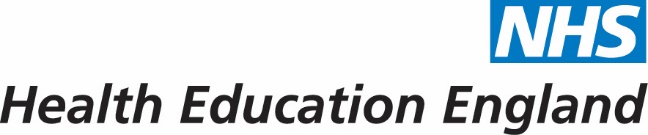 ARCP & Interim Progress Review Checklist for CST Trainees Pre-August 2021This checklist is to be completed and uploaded to the “Other Evidence” section of ISCP under the “Miscellaneous” heading by core trainees (CT1 & CT2) and run-though trainees (ST1 & ST2) who commenced Core Surgical Training prior to August 2021. Learning Agreements You must have one Learning Agreement for each six-month placement. All four parts of the Learning Agreement must be completed and signed off by you and your AES before the Interim Review or ARCP Assessment Panel. At your objective setting, plan with your AES when each part will be competed and set dates to meet:PLEASE NOTE: Trainees in 4-month placements must have at least the “Interim Meeting” of the second placement completed and signed off before the Interim Review. All parts of all Learning Agreements must be completed and signed off before your ARCP Assessment panel.WPBAsPlease enter the number of each type of WPBA you have completed and validated in each post. Remember: you must have validated a minimum of 13 CBDs, 13 CEXs and 13 DOPS or PBAs each year, of which 50% of this minimum number of each type must be validated by consultants. You must complete one MSF per year. You should aim to do at least 7 of each type of WPBA before your Interim Progress Review. You must also compete one Observation of Teaching and one Assessment of Audit during Core Surgical Training.ExamsAll parts of the MRCS or MRCS (ENT) exams must be passed by the end of Core Surgical Training. We would expect you to have passed MRCS Part A before the end of CT1.CoursesYou must have completed an ATLS or APLS by your Interim Progress Review in your CT2 year. You are also recommended to have completed a Basic Surgical Skills course by the end of CT1 and a CCrISP course by the Interim Progress Review in your CT2 year.ChecklistsThe ARCP & Interim Review checklist must be completed and uploaded to ISCP for every Interim Progress Review and ARCP.One Core Specialty Module checklist must be completed and uploaded to ISCP for every post. Please complete the correct specialty checklist for the post.Please complete one ST3 Preparation Module checklist for your chosen specialty and upload to ISCP before your ST2/CT2 Interim Progress Review you must also update the checklist and upload to ISCP before your ST2/CT2 ARCP. One ST3 Preparation Module checklist must be completed before the end of core training.All mandatory WPBAs as listed in the Core Surgical Training Curriculum (2017) must be completed before your first Interim Progress Review in CT1/ST1. Please upload a completed “Mandatory WPBA checklist” and upload to ISCP.Other RequirementsName:GMC No:CST Specialty Theme: CST Specialty Theme: Date completed / updated:Date completed / updated:I have read and understood the Core Surgical Training (2017) syllabus on ISCP.I have read and understood the Core Surgical Training (2017) syllabus on ISCP.I have read and understood the Core Surgical Training (2017) syllabus on ISCP.I have read and understood the Core Surgical Training (2017) syllabus on ISCP.I have read and understood the Core Surgical Training (2017) syllabus on ISCP.I have read and understood the Core Surgical Training (2017) syllabus on ISCP.I have read and understood the Core Surgical Training (2017) syllabus on ISCP.Yes NoHospital Site:Hospital Site:Hospital Site:Post Specialty:Post Specialty:Post Specialty:Post Specialty:Educational Supervisor:Educational Supervisor:Educational Supervisor:Post 1Post 2Post 3Post 4Post 5Objective Setting:Should be completed within the first 4 weeks of the placements.Mid-Point Review:Should take place by the mid-point of your placement (i.e. 31 October for the first 6-month post or 30 April for the second 6-month post).Final Meeting:Should take place towards the end of the placement but must be completed before your Interim Review or ARCP deadline date.AES Report:The final part of the Learning Agreement. This must be completed before your Interim Review or ARCP – you can do this at the same time as your final meeting. You cannot receive a satisfactory ARCP outcome without this being fully signed off.CT1/ST1Interim ReviewCT1/ST1ARCPCT2/ST2Interim ReviewCT2/ST2ARCP“Objective Setting” completed and signed off for all placementsYes NoYes NoYes NoYes No“Mid-Point Review” completed and signed off for all placementsYes NoYes NoYes NoYes No“Final Meeting” completed and signed off for all placementsYes NoYes NoYes NoYes No“AES Report” completed and signed off for all placementsYes NoYes NoYes NoYes NoCBDsCBDsCEXsCEXsCEXsDOPS/PBAsDOPS/PBAsDOPS/PBAsDOPS/PBAsMSFPlease state if “Development Required”, “Satisfactory” or “Outstanding”MSFPlease state if “Development Required”, “Satisfactory” or “Outstanding”Total validated:With consultants:Total validated:With consultants:With consultants:Total validated:Total validated:With consultants:With consultants:MSFPlease state if “Development Required”, “Satisfactory” or “Outstanding”MSFPlease state if “Development Required”, “Satisfactory” or “Outstanding”Post 1Post 2Post 3Post 4Post 5Other WPBAsOther WPBAsOther WPBAsOther WPBAsOther WPBAsCT1/ST1Interim ReviewCT1/ST1Interim ReviewCT1/ST1ARCPCT1/ST1ARCPCT2/ST2Interim ReviewCT2/ST2Interim ReviewCT2/ST2ARCPNumber of Observation of Teaching (OoT) completedNumber of Observation of Teaching (OoT) completedNumber of Observation of Teaching (OoT) completedNumber of Observation of Teaching (OoT) completedNumber of Observation of Teaching (OoT) completedNumber of Assessment of Audit (AoA) completedNumber of Assessment of Audit (AoA) completedNumber of Assessment of Audit (AoA) completedNumber of Assessment of Audit (AoA) completedNumber of Assessment of Audit (AoA) completedCT1/ST1Interim ReviewCT1/ST1ARCPCT2/ST2Interim ReviewCT2/ST2ARCPMRCS Part APassed or failed:MRCS Part AI have uploaded evidence for each sitting to ISCPYes NoYes NoYes NoYes NoMRCS Part B or DO-HNS Part 2Passed or failed:MRCS Part B or DO-HNS Part 2I have uploaded evidence for each sitting to ISCPYes NoYes NoYes NoYes NoPLEASE NOTE: If you passed the MRCS or MRCS (ENT) before entering core training, you must still upload evidence of your exam pass to ISCPPLEASE NOTE: If you passed the MRCS or MRCS (ENT) before entering core training, you must still upload evidence of your exam pass to ISCPPLEASE NOTE: If you passed the MRCS or MRCS (ENT) before entering core training, you must still upload evidence of your exam pass to ISCPPLEASE NOTE: If you passed the MRCS or MRCS (ENT) before entering core training, you must still upload evidence of your exam pass to ISCPPLEASE NOTE: If you passed the MRCS or MRCS (ENT) before entering core training, you must still upload evidence of your exam pass to ISCPPLEASE NOTE: If you passed the MRCS or MRCS (ENT) before entering core training, you must still upload evidence of your exam pass to ISCPCT1/ST1Interim ReviewCT1/ST1ARCPCT2/ST2Interim ReviewCT2/ST2ARCPATLS or APLS completed & I have uploaded evidence to ISCPYes NoYes NoYes NoYes NoPLEASE NOTE: If you attended a BSS, ATLS or CCrISP course before entering core training, you must still upload evidence to ISCPPLEASE NOTE: If you attended a BSS, ATLS or CCrISP course before entering core training, you must still upload evidence to ISCPPLEASE NOTE: If you attended a BSS, ATLS or CCrISP course before entering core training, you must still upload evidence to ISCPPLEASE NOTE: If you attended a BSS, ATLS or CCrISP course before entering core training, you must still upload evidence to ISCPPLEASE NOTE: If you attended a BSS, ATLS or CCrISP course before entering core training, you must still upload evidence to ISCPCT1/ST1Interim ReviewCT1/ST1ARCPCT2/ST2Interim ReviewCT2/ST2ARCPI have completed & uploaded the ARCP & Interim Review checklist to ISCP in the “Other Evidence” section under the heading “Miscellaneous”Yes NoYes NoYes NoYes NoI have completed & uploaded the Core Specialty Module checklist to ISCP in the “Other Evidence” section under the heading “Miscellaneous”(Please enter name of specialty in box)Yes NoYes NoYes NoYes NoI have updated & uploaded the ST3 Preparation Module checklist to ISCP in the “Other Evidence” section under the heading “Miscellaneous”(Please enter name of specialty in box)N/AN/AYes NoYes NoMandatory WPBA checklist has been completed and uploaded in the “Other Evidence” section of ISCP under the heading “Miscellaneous”Yes NoYes NoYes NoYes NoCT1/ST1Interim ReviewCT1/ST1ARCPCT2/ST2Interim ReviewCT2/ST2ARCPIf applicable, I have completed the Covid-19 diary detailing what training has been affected during the pandemic and uploaded to the “Other Evidence” Section of ISCP under “Miscellaneous”Up to date CV has been uploaded to ISCPYes NoN/AYes NoN/AForm R (Part A&B) and Covid-Declaration submitted (only required for ARCPs)N/AYes NoN/AYes NoReflective practice completed and uploaded in the “Other Evidence” section of ISCP under the heading “Miscellaneous” – enter number completedTotal logbook numbers since start of Core Surgical Training:Requirement is to have >120 cases per year (at least 60 per placement)Logbook numbers since start of Core Surgical Training (STS, STU and P only)Audits (min. one per year), evidence uploaded in the “Other Evidence” Section of ISCP under the heading “Audit”Yes NoYes NoYes NoYes NoNumber of publications (insert no. as first author in brackets) e.g. 3 (1)Number of presentations (regional and national)Prizes/awards receivedCT1/ST1Interim ReviewCT1/ST1ARCPCT2/ST2Interim ReviewCT2/ST2ARCPPositions of responsibility, insert title of role